BarneaExtra Virgin Olive OilIOO355                                         Country of Origin: PeruRobust IntensityCrush Date: March 2023TASTING NOTES One of the finest examples of the Barnea variety we’ve come across, this intense early harvest olive oil is exceedingly fruity on the nose combining notes of tropical fruit, green apple peel and banana with a lovely lingering pepper. While we consider it to be robust, it only has a modicum of bitterness.     *Biophenols: 508.7 ppm             FFA:  0.20          Oleic Acid: 69.72                        Peroxide: 5.66      DAGs: 96.1                               *PPP: 0.9      Squalene: 4,066.4                     A-Tocopherols: 263.9Smoke Point: 365 F*As measured at the time of crush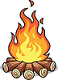 